ΠΙΝΑΚΑΣ ΑΠΟΦΑΣΕΩΝ 5ης ΣΥΝΕΔΡΙΑΣΗΣ ΔΗΜΟΤΙΚΗΣ ΕΠΙΤΡΟΠΗΣ	Στο Ψυχικό σήμερα την 11ην του μηνός Μαρτίου του έτους 2024, ημέρα Δευτέρα και ώρα 14:00΄, ύστερα από την υπ’ αριθμ. πρωτ. 3979/07-03-2024 έγγραφη πρόσκληση του Προέδρου, που περιείχε τα θέματα της Η.Δ. της συνεδρίασης και επιδόθηκε σύμφωνα με τις διατάξεις του Ν. 5056/2023 και σύμφωνα με τις διατάξεις του άρθρου 74 και 74Α του Ν. 3852/2010, όπως τροποποιήθηκαν από το άρθρο 8 και 9 του Ν. 5056/2023 και ισχύουν, σε όλα τα μέλη, δημοσιεύτηκε στον πίνακα ανακοινώσεων του Δήμου.Η Δημοτική Επιτροπή αποτελούμενη από τους:Μπονάτσο Χαράλαμπο, ως Πρόεδρο, Νάκα Αριστείδη,Γκιζελή Αλίκη, Τρέζου Μαρία, Δελακουρίδη Ιωάννη,Γαλάνη Δημήτριο,Παπαχρόνη Γεώργιο, ως μέλη,συνήλθε σε συνεδρίαση στο δημοτικό κατάστημα προκειμένου να συζητήσει και να λάβει απόφαση επί των κατωτέρω θεμάτων Η.Δ. Πριν την έναρξη της συνεδρίασης διαπιστώθηκε ότι επί συνόλου επτά (7) τακτικών μελών, παρόντες ήταν έξι (6) και απόντες ένας (1), ήτοι ο κ. Γαλάνης Δημήτριος.  Τον απόντα κ. Γαλάνη Δημήτριο αντικατέστησε το αναπληρωματικό μέλος της Δημοτικής Επιτροπής κα Ζέππου – Χαρλαύτη Ελένη. Η συνεδρίαση πραγματοποιήθηκε δια ζώσης, σύμφωνα με τις διατάξεις του Ν. 5056/2023.Στη συνεδρίαση παραβρέθηκε για την τήρηση των πρακτικών και η υπάλληλος του Δήμου η κ. Μάντακα Στυλιανή. ΘΕΜΑ 1ο Η.Δ. αρ. Απόφασης 59      Έγκριση ή μη παραχώρησης χώρου προς ΔΕΔΔΗΕ, για την κατασκευή συνεπτυγμένου υποσταθμού στη Δημοτική Κοινότητα Ψυχικού, στην οδό Στρ. Καλλάρη, απέναντι από την οδό Αγγ. Σικελιανού (στο Άλσος Ψυχικού). Αρ. Πρωτ. 2360 / 09-02-2024 ΔΦΨ (Αρ.Πρωτ. ΔΕΔΔΗΕ 34412/ 26-01-2024) αίτημα, που αφορά την παραχώρηση χώρου για την κατασκευή συνεπτυγμένου υποσταθμού στην Δημοτική Κοινότητα Ψυχικού».Εγκρίνεται ομόφωναΘΕΜΑ 2ο Η.Δ. αρ. Απόφασης 60     Ένταξη έργων & υπηρεσιών του Δήμου στη Συλλογική Απόφαση Τοπικής Αυτοδιοίκησης (ΣΑΤΑ) έτους 2023. Εγκρίνεται ομόφωναΘΕΜΑ 3ο Η.Δ. αρ. Απόφασης 61     Έγκριση του 1ου πρακτικού ηλεκτρονικής αποσφράγισης και ελέγχου εγγυήσεων συμμετοχής του ηλεκτρονικού ανοικτού διαγωνισμού άνω των ορίων για την προμήθεια εξοπλισμού και υποδομών για την κατασκευή γηπέδου ποδοσφαίρου για προπονήσεις στο Ο.Τ.150 Νέου Ψυχικού.Εγκρίνεται ομόφωναΘΕΜΑ 4ο Η.Δ. αρ. Απόφασης 62     Έλεγχος οικονομικής διαχείρισης μηνός Ιανουαρίου 2024.Εγκρίνεται ομόφωναΘΕΜΑ 5ο Η.Δ. αρ. Απόφασης 63     Αποδοχή ποσού 84.590,00 € για την κάλυψη δαπάνης μισθοδοσίας του προσωπικού καθαριότητας με σχέση εργασίας ιδιωτικού δικαίου ορισμένου χρόνου σε σχολικές μονάδες για το χρονικό διάστημα έως και τον Ιούνιο του 2024.Εγκρίνεται ομόφωναΘΕΜΑ 6ο Η.Δ. αρ. Απόφασης 64   Αποδοχή ποσού 1.782,99 € για την κάλυψη δαπανών αποκομιδής απορριμμάτων του οδικού δικτύου αρμοδιότητας Περιφερειών.Εγκρίνεται ομόφωναΘΕΜΑ 7ο Η.Δ. αρ. Απόφασης 65       Συγκρότηση επιτροπής παραλαβής του έργου «Τοπικές επεμβάσεις στο δίκτυο αποχέτευσης ομβρίων».Εγκρίνεται ομόφωναΘΕΜΑ 8ο Η.Δ. αρ. Απόφασης 66      Συγκρότηση επιτροπής παρακολούθησης και παραλαβής του αντικειμένου συμβάσεων παροχής υπηρεσιών της Διεύθυνσης Κοινωνικής Φροντίδας, Αθλητισμού & Πολιτισμού έτους 2024.Εγκρίνεται ομόφωναΘΕΜΑ 9ο Η.Δ. αρ. Απόφασης 67     Συγκρότηση επιτροπής παρακολούθησης και παραλαβής δημοσίων συμβάσεων προμηθειών της Διεύθυνσης Κοινωνικής Φροντίδας, Αθλητισμού & Πολιτισμού έτους 2024.Εγκρίνεται ομόφωναΘΕΜΑ 10ο Η.Δ. αρ. Απόφασης 68      Ορισμός Υπαλλήλου για την  έκδοση χρηματικού εντάλματος προπληρωμής για έλεγχο οχημάτων από ΚΤΕΟΕγκρίνεται ομόφωναΘΕΜΑ 11ο Η.Δ. αρ. Απόφασης 69      Λήψη απόφασης για προσφυγή στη διαδικασία της διαπραγμάτευσης χωρίς δημοσίευση προκήρυξης διαγωνισμού, σύμφωνα με τις διατάξεις του άρθρου 32 παρ.2 περ. α΄ του ν.4412/2016, για την ανάθεση της συμφωνίας-πλαίσιο για τη συντήρηση και επισκευή των οχημάτων και μηχανημάτων έργου του Δήμου Φιλοθέης-Ψυχικού για 4 έτη, χωρίς ουσιώδη τροποποίηση των όρων του προηγηθέντος ανοικτού διαγωνισμού άνω των ορίων της με αριθ. πρωτ. 18302/30-11-2022 Διακήρυξης, μετά από την σύμφωνη γνώμη της Ενιαίας Αρχής Δημοσίων Συμβάσεων.  Εγκρίνεται ομόφωναΘΕΜΑ 12ο Η.Δ. αρ. Απόφασης 70  Αποδοχή ποσού 35.000,00 € για την κάλυψη δράσεων αντιμετώπισης των δασικών πυρκαγιών έτους 2024.Εγκρίνεται ομόφωναΘΕΜΑ 13ο Η.Δ. αρ. Απόφασης 71      Έγκριση τροποποίησης της υπ’ αριθμ. 46/2024 απόφασης της Δημοτικής Επιτροπής όσον αφορά την «συγκρότηση της επιτροπής αξιολόγησης ενστάσεων για τις δημόσιες συμβάσεις προμηθειών και παροχής υπηρεσιών έτους 2024».Εγκρίνεται ομόφωναΘΕΜΑ 14ο Η.Δ. αρ. Απόφασης 72      Έγκριση κατ’ εξαίρεση οδήγησης αυτοκινήτων του Δήμου από τον Δήμαρχο και υπαλλήλους που δεν κατέχουν νομοθετημένη θέση οδηγών.Εγκρίνεται ομόφωναΘΕΜΑ 15ο Η.Δ. αρ. Απόφασης 73      Ανάθεση στη δικηγόρο Νεκταρία Σκοτίδα ή Σκουτίδα Πάντου να παραστεί ενώπιον του Δ’ Μονομελούς Πλημμελειοδικείου Αθηνών προς υπεράσπιση Αντιδημάρχου και δύο υπαλλήλων.Εγκρίνεται ομόφωναΘΕΜΑ 16ο Η.Δ. αρ. Απόφασης 74      Ανάθεση στη δικηγόρο Νεκταρία Σκοτίδα ή Σκουτίδα Πάντου για να παραστεί στο Μονομελές Διοικητικό Πρωτοδικείο Αθηνών κατά την δικάσιμο της 15-3-2024 προς απόκρουση της αγωγής που άσκησαν από κοινού υπάλληλοι του Δήμου  κατά Δήμου Φιλοθέης-Ψυχικού.Εγκρίνεται ομόφωναΘΕΜΑ 17ο Η.Δ. αρ. Απόφασης 75      Ανάθεση στη δικηγόρο Νεκταρία Σκοτίδα ή Σκουτίδα Πάντου να ασκήσει έφεση κατά της με αριθμ. 203/2023 απόφασης του Μονομελούς Πρωτοδικείου Αθηνών, η οποία αφορά την από κοινού αγωγή που άσκησαν  οι εργαζόμενοι για αμοιβές τους κατά της Ανώνυμης Εταιρείας με την επωνυμία  «Αναπτυξιακός Οργανισμός Δήμων Παπάγου Χολαργού και Φιλοθέης-Ψυχικού» και του Δήμου Φιλοθέης-Ψυχικού.Εγκρίνεται κατά πλειοψηφία.Οι Δημοτικοί Σύμβουλοι κ.κ. Γέωργιος Παπαχρόνης και Ζέππου – Χαρλαύτη Ελένη καταψηφίζουν.ΘΕΜΑ 18ο Η.Δ. αρ. Απόφασης 76      Ανάθεση στη δικηγόρο Νεκταρία Σκοτίδα ή Σκουτίδα Πάντου για να παραστεί στο Γ’ Τριμελές Διοικητικό Πρωτοδικείο Αθηνών κατά την δικάσιμο της 22-3-2024 επί της ασκηθείσης προσφυγής της Ελένης Πόθου κατά του Δήμου Φιλοθέης Ψυχικού.Εγκρίνεται ομόφωναΘΕΜΑ 19ο Η.Δ. αρ. Απόφασης 77      Ανάκληση της με αριθ. 252/08-12-2023 απόφαση της Οικονομικής Επιτροπής.Εγκρίνεται ομόφωναΘΕΜΑ 20ο Η.Δ. αρ. Απόφασης 78  Ανάθεση στη δικηγόρο Νεκταρία Σκοτίδα ή Σκουτίδα Πάντου να παραστεί ενώπιον του Μονομελούς Διοικητικού Πρωτοδικείου Αθηνών κατά τη δικάσιμο της 14-3-2024 προς απόκρουση της αγωγής της Ασφαλιστικής Εταιρείας με την επωνυμία «A.I.G. Europe S.A.», στρεφόμενης κατά του Δήμου Φιλοθέης – Ψυχικού.Εγκρίνεται ομόφωναΘΕΜΑ 21ο Η.Δ. αρ. Απόφασης 79      Προγραμματισμός προσλήψεων έκτακτου προσωπικού με σχέση εργασίας ιδιωτικού δικαίου ορισμένου χρόνου έτους 2024-2025 με κάλυψη της δαπάνης υπό τη μορφή αντιτίμου (άρθρο 107 του ν.4483/2017 ΦΕΚ 107/Α/2017)- ΠΕ Ναυαγοσωστών.Εγκρίνεται ομόφωναΘΕΜΑ 22ο Η.Δ. αρ. Απόφασης 80      Καθορισμός ειδικοτήτων προσωπικού Παιδικών Σταθμών, με σχέση εργασίας ιδιωτικού δικαίου ορισμένου χρόνου, με κάλυψη δαπάνης υπό τη μορφή αντιτίμου (άρθρο 107 του ν. 4483/2017 ΦΕΚ 107/Α/2017)».Εγκρίνεται ομόφωναΘΕΜΑ 23ο Η.Δ. αρ. Απόφασης 81      «Προγραμματισμός προσλήψεων έκτακτου προσωπικού με σχέση εργασίας ιδιωτικού δικαίου ορισμένου χρόνου έτους 2024-2025 με κάλυψη της δαπάνης υπό τη μορφή αντιτίμου (άρθρο 107 του ν.4483/2017 ΦΕΚ 107/Α/2017) -Καλλιτεχνικού προσωπικού Ωδείου».Εγκρίνεται ομόφωναΘΕΜΑ 24ο Η.Δ. αρ. Απόφασης 82      Προγραμματισμός προσλήψεων έκτακτου προσωπικού με σχέση εργασίας ιδιωτικού δικαίου ορισμένου χρόνου έτους 2024-2025 με κάλυψη της δαπάνης υπό τη μορφή αντιτίμου (άρθρο 107 του ν.4483/2017 ΦΕΚ 107/Α/2017) -ΠΕ Καλλιτεχνικού Δ/ντή Ωδείου».Εγκρίνεται ομόφωναΘΕΜΑ 25ο Η.Δ. αρ. Απόφασης 83      Λήψη απόφασης σχετικά με χορήγηση θέσης στάθμευσης ΑΜΕΑ (ΑΜΑ), στην οδό Μιαούλη 13 στο Νέο Ψυχικό.Εγκρίνεται ομόφωναΕγκρίνει : α) Την διόρθωση του τίτλου από «Λήψη απόφασης σχετικά με χορήγηση θέσης στάθμευσης ΑΜΕΑ (ΑΜΑ), στην οδό Μιαούλη 13 στο Νέο Ψυχικό» σε «Λήψη απόφασης σχετικά με χορήγηση θέσης στάθμευσης ΑΜΕΑ (ΑΜΑ), στην οδό Σουλίου 21 στο Νέο Ψυχικό» και β) Την παραχώρηση της θέσης στάθμευσης ΑΜΕΑ(ΑΜΑ) στην οδό Σουλίου 21 στο Νέο Ψυχικό  Ο  ΠΡOΕΔΡΟΣ                                                                                                    ΧΑΡΑΛΑΜΠΟΣ ΜΠΟΝΑΤΣΟΣ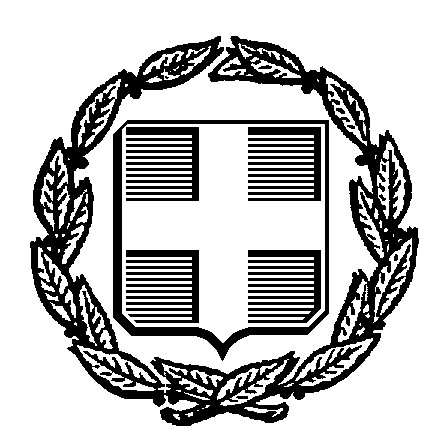 ΕΛΛΗΝΙΚΗ ΔΗΜΟΚΡΑΤΙΑΕΛΛΗΝΙΚΗ ΔΗΜΟΚΡΑΤΙΑ                        Ψυχικό, 12/03/2024ΔΗΜΟΣ ΦΙΛΟΘΕΗΣ – ΨΥΧΙΚΟΥΤΜΗΜΑ ΥΠΟΣΤΗΡΙΞΗΣ ΠΟΛΙΤΙΚΩΝ ΟΡΓΑΝΩΝΤΑΧ. Δ/ΝΣΗ: Μαραθωνοδρόμου 95ΔΗΜΟΣ ΦΙΛΟΘΕΗΣ – ΨΥΧΙΚΟΥΤΜΗΜΑ ΥΠΟΣΤΗΡΙΞΗΣ ΠΟΛΙΤΙΚΩΝ ΟΡΓΑΝΩΝΤΑΧ. Δ/ΝΣΗ: Μαραθωνοδρόμου 95                        Αριθμ. Πρωτ.: 4130Ψυχικό, Τ.Κ. 154 52Ψυχικό, Τ.Κ. 154 52Πληρ.: Σ. ΜάντακαΤηλ.: 210 679 4000Fax: 210 672 2934Email: epitropesds@0177.syzefxis.gov.gr